Fotboll för tjejer födda 2007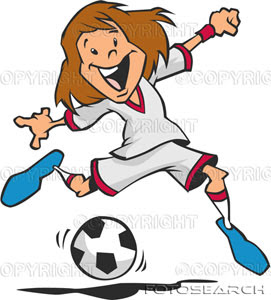 Vill du testa på fotboll ?Då är du välkommen att testa på nu på fredag 25/9 kl. 17,00-18,00 på Flodala. 
Tjejerna i laget Floda boif F-07 kommer att vara på plats och ta hand om dig.
Vill man så får man även följa med laget till myskväll hos en av spelarna, pågår till 21,00.Var: 	Flodala, gräsplanen som ligger brevid crossbanan.När: 	25/9 kl. 17-18,00 är träningen. Ingen föranmälan krävs, bara dyk upp.Hur:	Kom ombytt med kläder efter väder, inget krav på skor och skydd.Vad: 	Vi spelar fotboll och annat roligt.Info: 	Googla floda boif f07 för att komma till lagets infosidaLaget Floda boif F-07 består idag av ca 20 tjejer från alla delar av Floda så chansen är stor att man känner igen någon från sin egen skola. Vi har bra sammanhållning och roligt tillsammans så vi skulle vilja att fler tjejer kan dela den glädjen med oss. Normalt så tränar vi en gång i veckan på torsdagar mellan ca 17,30-19. Titta på vår lagsida för mer information. Googla floda boif f07Välkommen att testa på fotboll ! 